FlipNext week for literacy we are going to be looking at a You Choose Book. This you choose book is all about space have your child watch the following video to become familiar with the book.You Choose In Space - YouTube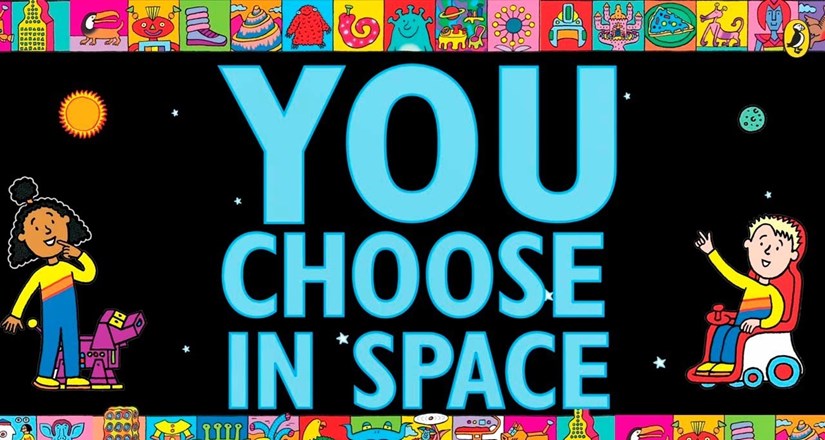 